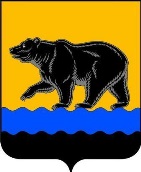 Администрация города НефтеюганскаДЕПАРТАМЕНТ ЭКОНОМИЧЕСКОГО РАЗВИТИЯприказг.НефтеюганскОб утверждении плана проведения оценки фактического воздействиядействующих муниципальных нормативных правовых актов, на 2018 годВ соответствии с постановлением администрации города Нефтеюганска от 27.07.2016 № 151-нп «Об утверждении порядка проведения оценки регулирующего воздействия проектов муниципальных нормативных правовых актов и экспертизы муниципальных нормативных правовых актов, затрагивающих вопросы осуществления предпринимательской и инвестиционной деятельности»:1.Утведить план проведения оценки фактического воздействия действующих муниципальных нормативных правовых актов, на 2018 год (далее - план) согласно приложению к настоящему приказу.2.Отделу экономической политики, инвестиций, проектного управления и административной реформы (А.В.Пирожкова) обеспечить размещение утвержденного плана в специализированном разделе по вопросам оценки регулирующего воздействия и экспертизе нормативных правовых актов официального сайта органов местного самоуправления города Нефтеюганска ХМАО-Югры.3. Контроль за исполнением настоящего приказа оставляю за собой.Исполняющий обязанностидиректора                                                                                              А.А.МетелевПриложение к приказу Департаментаэкономического развитияадминистрации города от «____» __________ № ____План проведения оценки фактического воздействия действующих муниципальных нормативных правовых актов, на 2018 год№Наименованиемуниципального правового актаСрок проведения оценки фактического воздействия и подготовки отчета об оценке  Срок подготовки и размещения на официальном сайтеадминистрации города уведомлений                     о проведении публичных консультаций и опросных листовОтветственный исполнитель1. Постановление администрации города от 02.06.2016 № 93-нп «Об утверждении Порядка проведения аукциона по продаже права                      на заключение договора на установку и эксплуатацию рекламной  конструкции на земельном участке, находящемся в муниципальной собственности или государственная собственность на который                                 не разграничена, здании или ином недвижимом имуществе, находящемся в муниципальной собственности, в том числе переданном на праве хозяйственного ведения, праве оперативного управления или ином вещном праве».департамент градостроительства администрации города